Define average speedWhat is the difference between distance and displacement?Vectors & ScalarsDefine instantaneous speedUnits of distance and displacementDescribe an experiment to measure instantaneous speedUnits of speed & velocity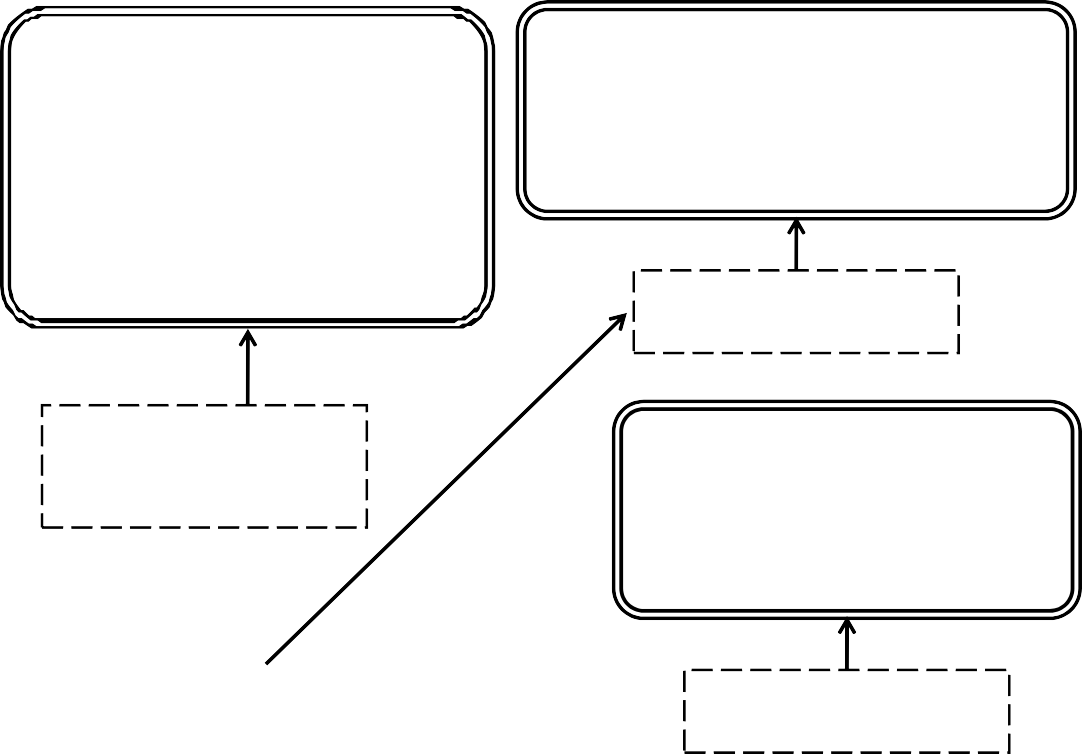 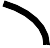 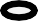 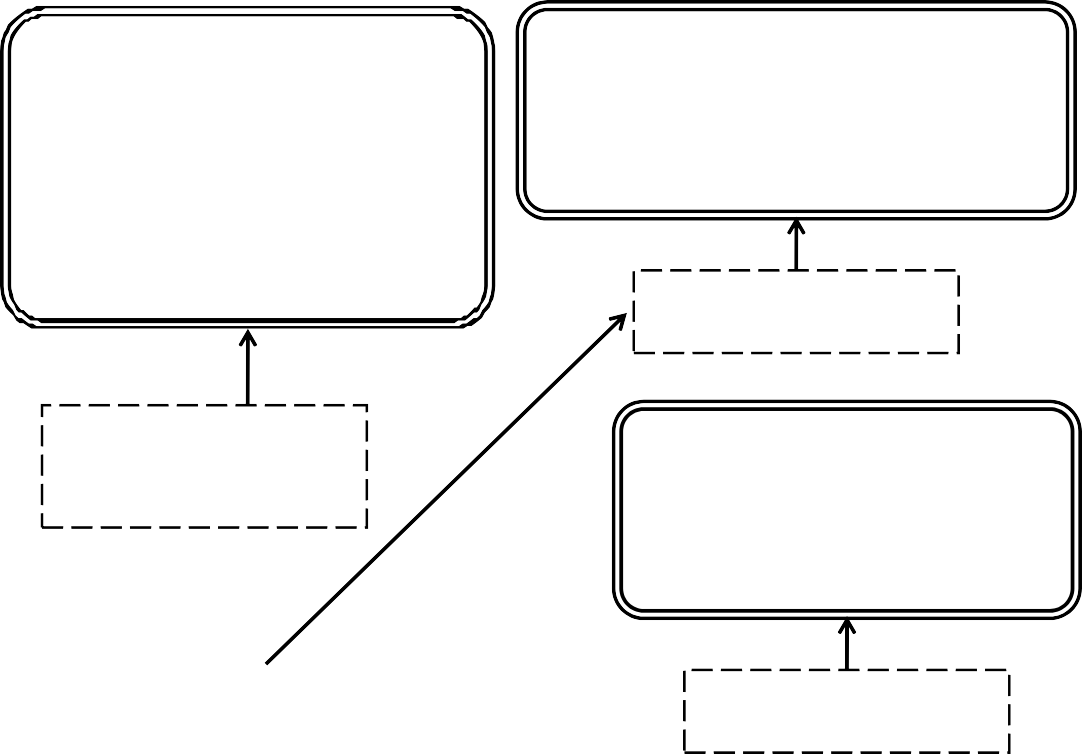 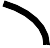 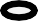 Acceleration &v-t graphsSketch a v-t graph for an object with a constant speedWhat can forces change about an object?Units of forceGravitational field strengthDefine		Relationship to calculate weightState the relationship for Newton’s Second Law of motionNewton’s LawsWhat is the gravitational field strength on Earth?What is freefall? Explain it using Newtons lawsWhat is friction?What is terminal velocity? Explain it using Newtons lawsDescribe the motion of an object when forces are unbalancedDescribe the motion of an object when forces are balanced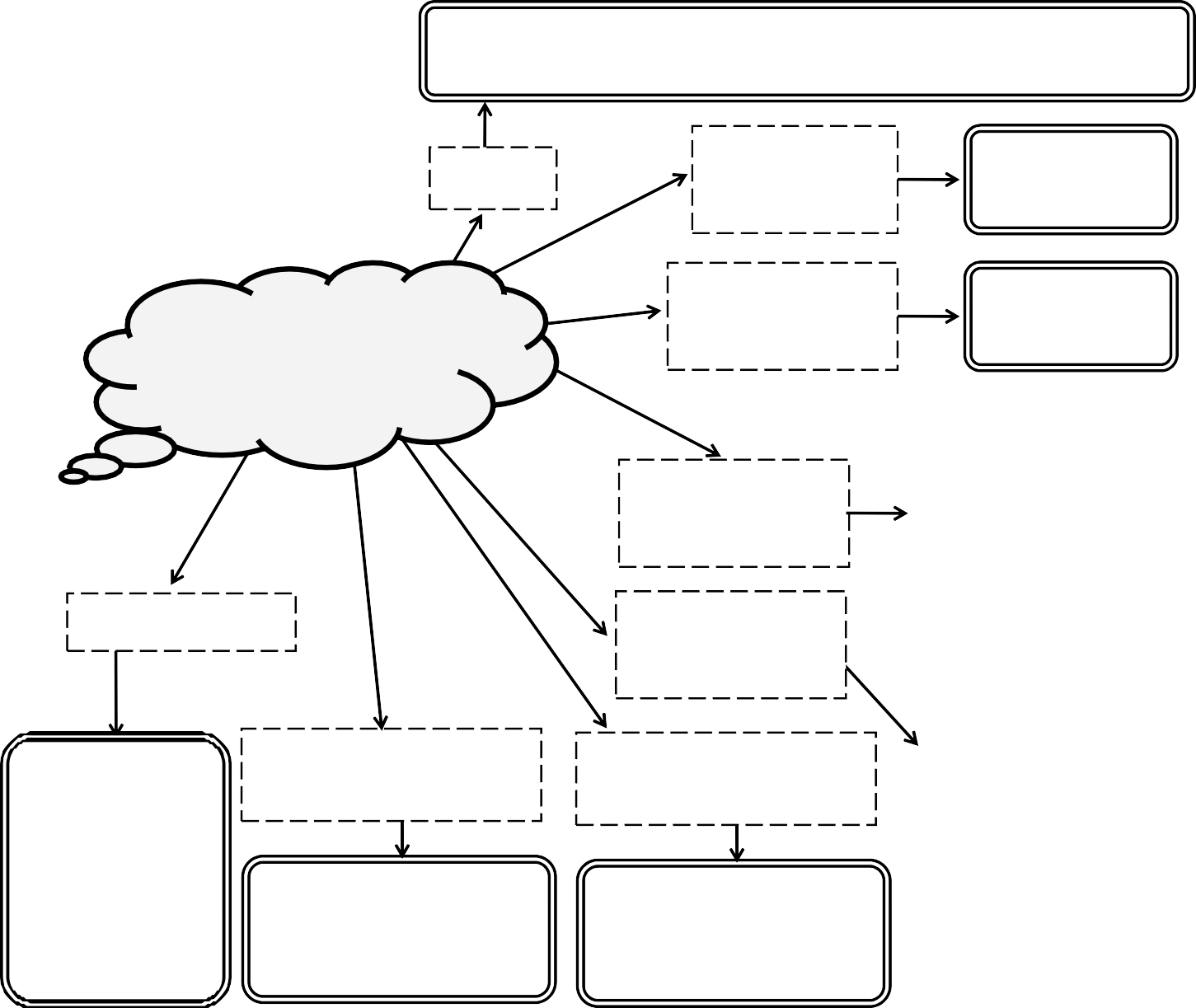 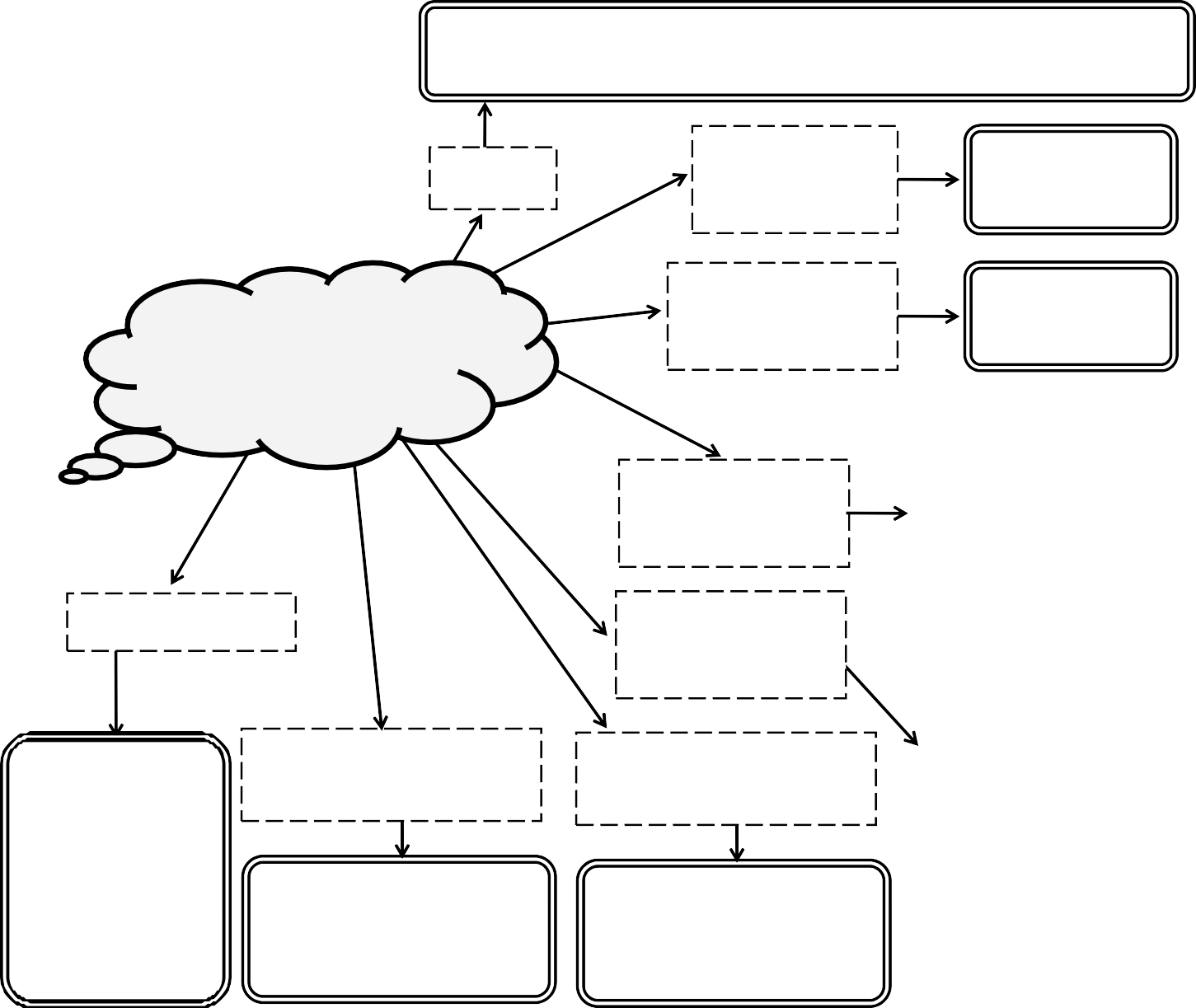 Work DoneGravitational Potential EnergyKinetic EnergyState the Law ofConservation of EnergySketch a v-t graph of the horizontal motion of a projectileProjectiles &EnergyUnits of EnergySketch a v-t graph of the vertical motion of a projectileState the relationship for...Work DoneRelationship required to calculate the distance travelled by a projectileDescribe how to calculate the vertical height of a projectileKinetic Energy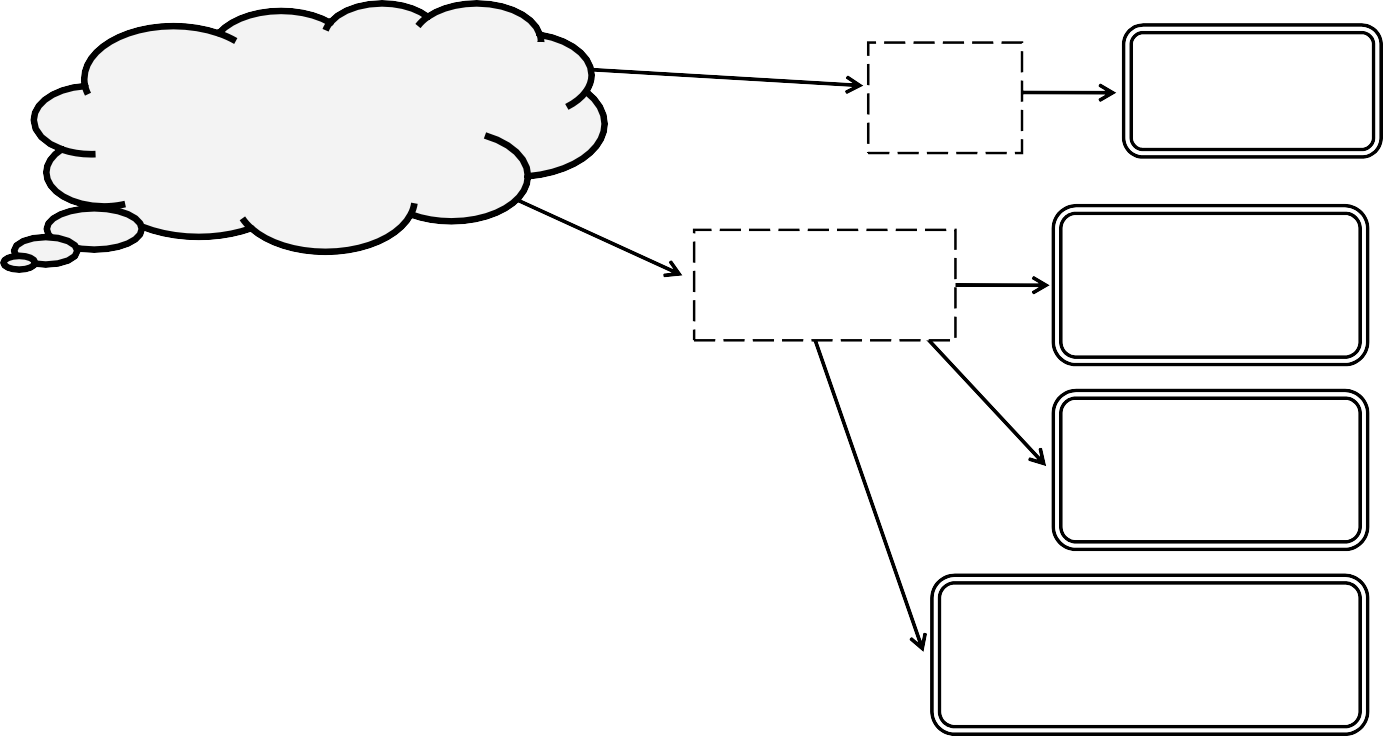 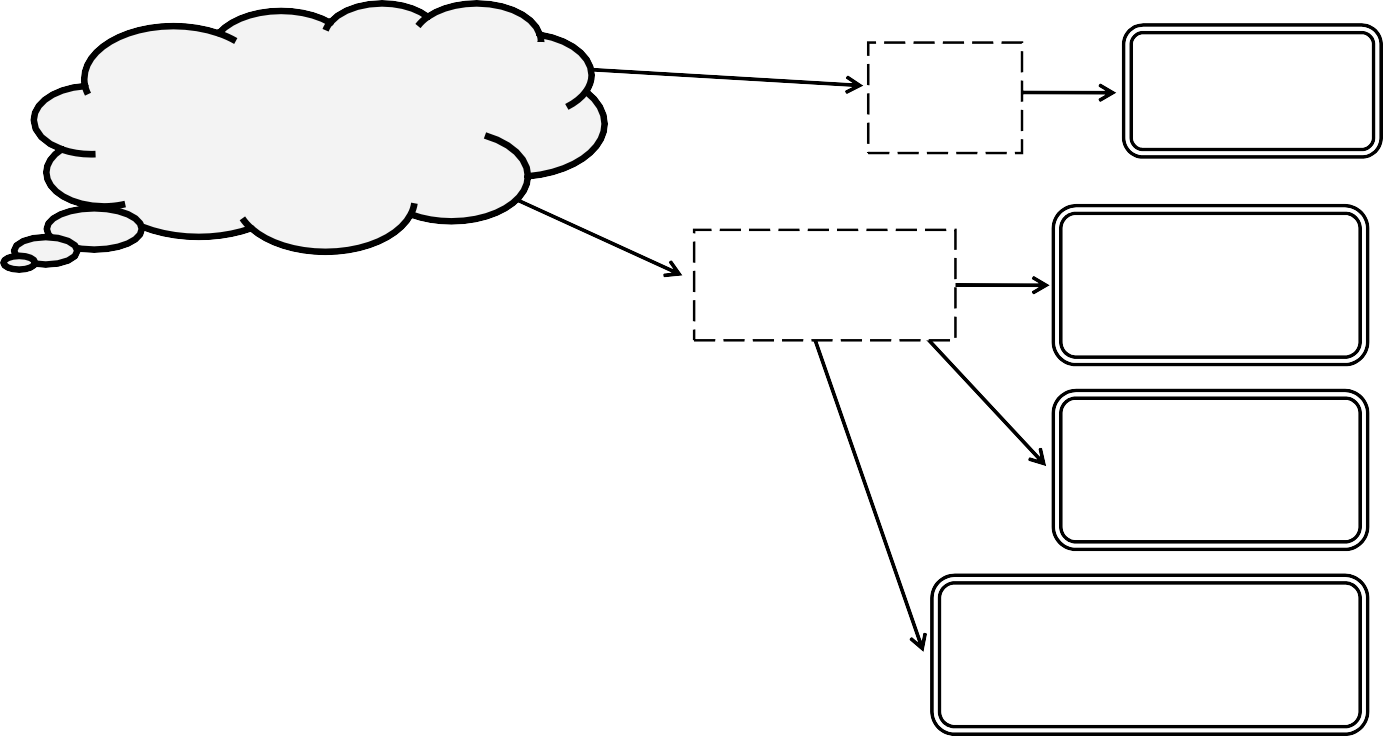 Gravitational Potential EnergyRelationship required to calculate the final vertical speed of a projectile